Бизикова О.А. Теории и технологии развития речи детей дошкольного возраста в определениях, таблицах и схемах: Учебное пособие. — 3-е изд., перераб. и доп. — Нижневартовск: Изд-во Нижневарт. гос. ун-та, 2014. — 93 с.ТЕХНОЛОГИИ РАЗВИТИЯ СВЯЗНОЙ РЕЧИ ДОШКОЛЬНИКОВРис. 5. Формы связной речиТаблица 11Признаки ситуативной и контекстной формы речиТЕОРИЯ И ТЕХНОЛОГИИ РАЗВИТИЯ ДИАЛОГИЧЕСКОЙ РЕЧИ ДОШКОЛЬНИКОВТаблица 12Функции и средства оформления диалогических репликТаблица 13Содержание работы по развитию диалогической речи у детейМетоды обучения детей диалогической речиРис. 6. Виды разговоров воспитателя с детьмиТаблица 14Виды бесед с детьмиТаблица 15Алгоритм беседы с детьми по картинеТаблица 16Алгоритм проведения обобщающей беседыТаблица 17Примеры формулировокпрограммного содержания обобщающей беседыРис. 7. Классификация игровых упражнений детей в диалогеТЕОРИЯ И ТЕХНОЛОГИИ РАЗВИТИЯ МОНОЛОГИЧЕСКОЙ РЕЧИ ДЕТЕЙТаблица 18Характеристика функционально-смысловых типов монологаТаблица 19Специфические черты монолога и содержание работы по обучению детей их составлениюОбучение детей описательным монологамТаблица 20Объем описательных монологов у дошкольников (данные А.А.Зрожевской)Таблица 21Критерии и показатели оценки качества детских описанийТаблица 22Основные методические приемы обучения детей описаниюТаблица 23Обобщенный алгоритм занятий по обучению детей описаниюТаблица 24Алгоритм занятияпо обучению детей описанию на основе восприятияМодели описательных монологов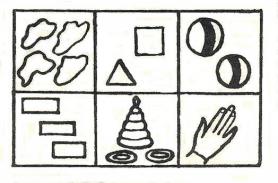 Рис. 8. Модель описания игрушки (Т.Ткаченко1)Таблица 25Пример содержания модели описания одежды по Т.Ткаченко1 Ткаченко Т. Использование схем в составлении описательных рассказов // Дошкольное воспитание. 1990. № 10. С. 16—20.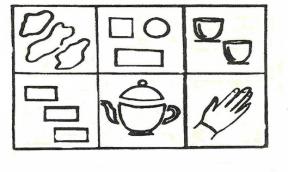 Рис. 9. Модель описания посуды (Т.Ткаченко)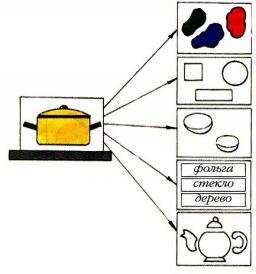 Рис. 10. Модель описания посуды с передачей лучевой межфразовой связи (Н.С.Малетина, Л.В.Пономарева1)1 Малетина Н.С., Пономарева Л.В. Моделирование в обучении описательной речи детей // Дошкольное воспитание. 2004. № 6. С. 64—68.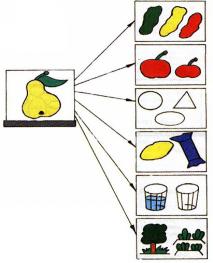 Рис. 11. Модель описания овощей и фруктов (Н.С.Малетина, Л.В.Пономарева)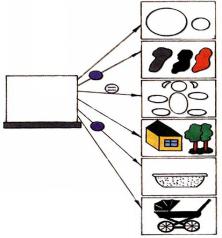 Рис. 12. Модель описания животного с символами местоименной связи (темный кружок) и синонимической связи (кружок со знаком «равно») (Н.С.Малетина, Л.В.Пономарева)Таблица 26Алгоритм занятия по обучению детей описанию картиныТаблица 27Алгоритм занятияпо обучению детей описанию на основе их опыта1 На данном занятии образец служит не только для показа способа действия, но и является приемом, активизирующим произвольное припоминание детей на основе ассоциативных связей.Таблица 28Алгоритм занятияпо обучению детей описанию на основе воображенияТаблица 29Обобщенный алгоритм занятий по обучению детей повествованиюТаблица 30Особенности проведения подготовительной части различных занятий по обучению детей повествованиюВторая часть занятия (обучение детей составлению повество- ваний) проводится аналогично первой, разница состоит в направ- ленности оценки. При пересказе и рассказывании из опыта педа- гог кроме умения рассказывать отмечает особенности памяти де- тей, при составлении повествовательных монологов на основе воображения — способность придумывать и т.п.Рис. 13. Виды творческих заданий (по Н.В.Ветлугиной)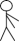 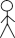 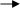 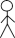 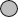 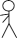 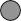 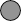 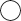 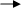 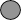 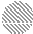 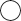 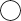 Рис. 14. Предметно-схематическая и схематическая модели повествований (наглядные планы)ЗаданиеСоставьте алгоритмы следующих занятий:составление повествований по серии сюжетных картин;составление повествований по сюжетной картине;составление повествований из опыта детей;составление повествований об игрушках.ТЕОРИЯ И ТЕХНОЛОГИИ СЛОВАРНОЙ РАБОТЫ С ДЕТЬМИСлова по степени обобщения1Таблица 311 Федоренко Л.П. Обогащение словаря // Федоренко Л.П., Фомичева Г.А., Лотарев В.К. Методика развития речи детей  дошкольного  возраста. М.,  1977. С. 80—81.Таблица 32Основные понятия темы1 Русский язык. Энциклопедия / Гл. ред. Ю.Н.Караулов. М., 1998. С. 21.2 Там же. С. 329.Таблица 33Сравнение объема словарей русского языка и словарей его отдельных носителей1Таблица 34Индивидуальные различия объема словаря у обычных детей(Данные Ш.Бюллера)Таблица 35Средний объем словаря дошкольников(данные М.М.Алексеевой, В.И.Яшиной)21 Введенская Л.А., Павлова Л.Г. Культура и искусство речи. М., 1995. С. 67.2 Алексеева М.М., Яшина В.И. Методика развития речи и обучения родному языку дошкольников. М.: Академия, 2001. С. 119.Таблица 36Состав словаря детейТаблица 37Особенности словаря детей и задачи словарной работыТаблица 38Приемы словарной работыТаблица 39Методы словарной работы(авт. М.М.Алексеева и В.И.Яшина)11 Алексеева М.М., Яшина В.И. Методика развития речи и обучения родному языку дошкольников. М.: Академия, 2001. С. 119.Таблица 40Система словарной работы В.И.ЛогиновойТаблица 41Примеры элементарных понятийТаблица 42Назначение различных методов словарной работыАлгоритмы реализации методов словарной работыТаблица 43Демонстрация предметов (с детьми конца 1-го и начала 2-го года жизни)Таблица 44Осмотр предметаТаблица 45Ознакомление со свойствами и качествами предметовТаблица 46Сравнение предметовТаблица 47Формирование видовых понятийТаблица 48Формирование родовых понятийТаблица 49Отгадывание загадокТаблица 50Составление загадок детьмиТЕОРИЯ И ТЕХНОЛОГИИ ФОРМИРОВАНИЯ ГРАММАТИЧЕСКОГО СТРОЯ РЕЧИУ ДОШКОЛЬНИКОВТаблица 51Этапы усвоения грамматического строя речи детьми(по А.Н.Гвоздеву)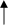 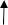 Рис. 15. Этапы усвоения детьми грамматической формыТаблица 52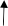 Учет особенностей усвоения детьми грамматических форм при создании условий для их формирования(по А.Н.Гвоздеву)Таблица 53Цель и задачи формирования грамматического строя речи у дошкольниковТаблица 54Содержание технологий формированияграмматической стороны речи у дошкольников11 Содержание работы конкретизируется по возрастам в программах воспи- тания, обучения и развития детей.Рис. 16. Направления, методические приемы и методы формирования у детей грамматического строя речи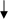 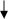 Рис. 17. Занятия, на которых решаются задачи формирования грамматического строя речиТаблица 55Методы и приемы формирования грамматического строя речи у дошкольниковТЕОРИЯ И ТЕХНОЛОГИИ ВОСПИТАНИЯ ЗВУКОВОЙ КУЛЬТУРЫ РЕЧИ У ДОШКОЛЬНИКОВТаблица 56Основные понятия темыТаблица 57Классификация гласных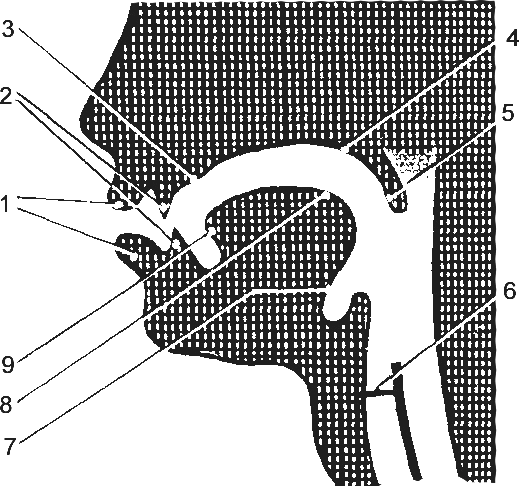 Рис. 18. Профиль органов артикуляции:1 — губы, 2 — резцы, 3 — альвеолы,4 — твердое нёбо, 5 — мягкое нёбо, 6 — голосовые складки, 7 — корень языка, 8 — спинка языка, 9 — кончик языкаТаблица 58Классификация согласныхРис. 19. Направления работы по воспитанию звуковой культуры речи дошкольников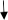 Таблица 59Продолжительность неречевого и речевого выдохов детей(данные А.И.Максакова)Таблица 60Методы и примы воспитания звуковой культуры речи детейТаблица 61Последовательность работы над звуками (А.И.Максаков)Таблица 62Виды работы с детьми разного возраста по воспитанию правильного звукопроизношенияТаблица 63Схема последовательности и содержания работы над звукопроизношением детейТаблица 64Алгоритм построения звукового занятия с детьми 4—5 летТаблица 65Подбор упражнений для подготовкиартикуляционного аппарата к произношению звуков(Т.И.Гризик, Л.Е.Тимощук1)1 Гризик Т.И., Тимощук Л.Е. Развитие речи детей 4—5 лет. М., 1999. С. 180.ТЕОРИЯ И ТЕХНОЛОГИИ ПОДГОТОВКИ ДЕТЕЙ К ОБУЧЕНИЮ ГРАМОТЕТаблица 66Основные понятия темыТаблица 67Цели и задачи подготовки детей к обучению грамотеТаблица 68Содержание специальной подготовки детей к обучению грамотеТаблица 69Модели для ознакомления детей с единицами речиТаблица 70Методические приемы ознакомление детей с единицами речиТЕОРИЯ И ТЕХНОЛОГИИ ОЗНАКОМЛЕНИЯ ДЕТЕЙ С ХУДОЖЕСТВЕННОЙ ЛИТЕРАТУРОЙТаблица 71Этапы ознакомления детей с литературным произведениемТаблица 72Основные методы ознакомления с художественной литературой детей дошкольного возрастаТаблица 73Основные понятия темы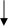 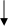 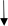 Рис. 20. Формы приобщения детей к художественной литературеТаблица 74Алгоритм чтения и рассказывания литературных произведенийТаблица 75Алгоритм занятия по пересказу литературных произведенийТаблица 76Алгоритм занятия по заучиванию стихотворенийПЛАНИРОВАНИЕ РАБОТЫ ПО РАЗВИТИЮ РЕЧИ ДЕТЕЙ В ДОУТаблица 77Принципы планирования работы по развитию речиАлгоритм подготовки к планированию и планирования речевой работыАнализ программных задач (конкретизация, разбивка на бо- лее мелкие) для получения перечня конкретных задач для работы по развитию речи — составление перспективной сетки распреде- ления программных задач.Таблица 78Форма перспективной сетки распределения программных задач1Систематизация методического обеспечения (подбор мето- дических приемов по каждой задаче), составление справочной таблицы или картотеки.Таблица 79Форма справочной таблицы для планированияНа основе перспективной сетки осуществляется помесячное распределение задач в соответствии с принципами и условиями планирования (см. табл. 78).Календарное планирование:выделение задач для занятий и совместной деятельности;подбор из картотеки или таблицы форм, средств и методов.1 Сетка составляется на год, задачи распределяются на месяц вперед.Таблица 80Планирование форм совместной деятельности воспитателя с детьми по развитию речиТаблица 81Запись занятий по развитию речи в календарном планеТаблица 82Запись в календарном плане форм совместной деятельности воспитателя с детьмиЧтение.Рассказывание.д, б, в, г, а.в, а, г, б, д.г, в, а, д, б.а, в, б, г.К.Д.Ушинский.Л.М.Гурович.ЛИТЕРАТУРААлексеева, М.М. Методика развития речи и обучения род- ному языку дошкольников [Текст] / М.М.Алексеева, В.И.Яшина. — М.: Академия, 2003. — 400 с.Арушанова, А.Г. Речь и речевое общение детей 3—7 лет [Текст] / А.Г.Арушанова. — М.: Мозаика-Синтез, 2001. — 272 с.Гербова, В.В. Учусь говорить [Текст] / В.В.Гербова. — М.: Просвещение, 2001. — 159 с.Занятия по развитию речи в детском саду [Текст] / Под ред. О.С.Ушаковой. — М.: ТЦ «Сфера», 2003. — 384 с.Гурович, Л.М. Ребенок и книга [Текст] / Л.М.Гурович, Л.Б.Береговая, В.И.Логинова. — СПб.: Акцидент, 2005. — 245 с.Логинова В.И. Формирование словаря [Текст] / В.И.Логи- нова // Хрестоматия по теории и методике развития речи детей дошкольного возраста / Сост. М.М.Алексеева, В.И.Яшина. — М.: Академия, 1999. — С. 226—236.Малетина, Н.С. Развитие речевого общения дошкольников [Текст] / Н.С.Малетина. — Нижневартовск: Изд-во НГПИ, 2005. — 193 с.Стародубова, Н.А. Теория и методика развития речи до- школьников [Текст] / Н.А.Стародубова. — М.: Академия, 2006. — 256 с.Ушакова, О.С. Развитие речи дошкольников [Текст] / О.С.Ушакова. — М.: Изд-во института психотерапии. — 2001. — 240 с.Ушакова, О.С. Методика развития речи детей дошкольного возраста [Текст] / О.С.Ушакова, Е.М.Струнина. — М.: Владос, 2003. — 288 с.Хрестоматия по теории и методике развития речи детей дошкольного возраста [Текст] / Сост. М.М. Алексеева, В.Л.Яшина. — М.: Академия, 1999. — 560 с.ОГЛАВЛЕНИЕСитуативная речьКонтекстная речьНе отражает полностью содержа- ния мысли в речевой форме, оно дополняется ситуацией и невер- бальными средствами (жесты, ми-мика)Содержание мысли полностью вы- ражено в контексте речиНаличие неполных (односостав- ных) и незаконченных предложе-нийРечь достаточно полная и развер- нутаяНарушение обычного порядка словв предложенияхПорядок слов соответствует нор-мамПодлежащие и обстоятельства вы-ражаются местоимениямиУместное использование место-именийЭмоциональность и сбивчивостьречи, она больше выражает, чем высказываетРечь плавная, более сдержаннаяФункциистимуловСредствавыраженияФункцииреакцийСредствавыраженияВопросВопросОтветОтветЗапросить нуж- ную информа-циюВопросительное предложениеДать запрошен- ную информа-циюВсе виды пред- ложений, жесты,мимикаСообщениеСообщениеРеакция на сообщениеРеакция на сообщениеИнформирова- ние собеседника по собственной инициативео новых фак- тах (сведени- ях)о чувствахо мненияхо намерени- яхо желаниях и т.п.Повествователь- ные и восклица- тельные	пред- ложенияВыражение от- ношения к полу- ченной инфор- мацииВсе виды пред- ложений, жесты, мимика, вокали- зацииПобуждениеПобуждениеРеакция на побуждениеРеакция на побуждениеВызвать какое- либо действие у собеседника или прекратить дей- ствие через:просьбыприказысоветыпредложе- нияприглаше- ниякомандызапрещенияПобудительные, вопросительные, редко — повест- вовательные предложения(я хочу посидеть в тишине)Выполнение действия или отказ от выпол- ненияВыполнение может не сопро- вождаться сло- весной реакци- ей; словесное согласие и го- товность выпол- нить то или иное действие, а так- же отказ от вы- полнения выра- жаются в пове- ствовательномпредложенииДиалоги- ческоеединствоОсвоение стимуловОсвоение реакцийОсвоение правил поведенияВопрос — ответУчить задавать во- просы различного содержания и вида; пользоваться вопро- сительными словами и местоимениямиУчить отвечать на вопросы ком- муникативно целесообразно, в соответствии с темой и ситуа- цией общенияУчить задавать вопросы адресо- вано, не отвечать вопросом на во- прос, задавая во- прос, проявлять тактичность, не оставлять вопрос без внимания, в беседе говоритьпо очередиПобужде- ние — ре- акция на побужде- ниеУчить вежливо вы- ражать:побуждения к какому-либо действию,просьбы,советы,предложения,приглашенияУчить в приня- тых формах вы- ражать готов- ность к выпол- нению побужде- ния или отказ от выполненияУчить пользовать- ся средствами ре- чевого этикета при выражении побуждений и ре- акций на побуж- дениеСообще- ние — ре- акция на сообщениеУчить сообщать со- беседникам:о своем мнении, точке зрения,о новых фактах, впечатлениях, событиях,об изменившихся представлениях,о выполнении обещания, о сде- ланном,о желаниях, на- мерениях,о своих чувствах и переживаниях и т.п.Формировать умения толе- рантно реагиро- вать на сообще- ния, выражать вежливо: согла- сие (несогласие), удивление, возражение, добавление, разъяснение и т.д.Учить сообщать о чем-либо, избегая нескромности и хвастливости; быть сдержанным при высказывании сво- их чувств; избегать категоричности в своих суждениях; проявлять толе- рантность к друго- му мнению; обме- ниваясь мнениями, давать возмож- ность высказы- ваться всем собе-седникамиБеседы как методическиеприемыБеседы как метод обученияили воспитания детейБеседы с детьми по поводу какой- либо деятельности:предварительные;заключительные;сопровождающие (рассматрива- ние картин, проведение наблю- дений и т.п.);воспроизводящие.Обобщающие (итоговые) беседыНазначение частиМетодические приемы1.Подготовка детей к воспри- ятию картины через активиза-цию их жизненного опытаПредварительная беседа2.Первичное (самостоятельное)восприятие картины детьмиВнесение и демонстрация карти-ны3.Руководство процессом вос- приятия картины детьмиСопроводительная беседа:короткий рассказ воспитателя по картине;вопросы к детям;суждения воспитателя по карти- не;побуждения, направляющие внимание детей на объекты картины4.Обобщение впечатлений детейпо картинеЗавершающий рассказ воспитате-ля по картинеЧастиНазначение частиМетодические приемы1. Начало беседы (вступление, вводная часть, зачин)Привлечь внимание детей к теме разговора, вызвать интерес к нему, создать необходимый эмоцио- нальный настрой к пред- стоящему разговорузагадки по теме беседы;вопросы;чтение стихотворения;показ картины;показ наглядного материа- ла;прослушивание песни (другого музыкального произведения)2. Основная часть бесе- ды (разви- тие темы разговора)Обсуждение вопросов, предусмотренных про- граммным содержанием беседывопросы проблемные, ре-продуктивные, обобщаю- щие;объяснения воспитателя;рассказы воспитателя;показ наглядного материала;игровые приемы;чтение рассказов и стихо- творений3. Оконча-ние беседы (заверше- ние)Обобщение содержаниябеседыобобщающий вопрос;прослушивание или испол- нение детьми песни или др. музыкального произведе- ния;чтение стихотворения;обобщение педагогаНеправильная формулировкаПравильные формулировки1 вариантУточнить и систематизиро- вать представления детей о родном городе. Развивать диалогические умения де- тей. Воспитывать нравст- венно направленную лич- ностьвариантОбобщить представления детей о городе: об улицах и достопримечательностях города, о реке, о климате. Развивать у детей умения делиться своими впечатле- ниями о городе, выслушивать суждения товарищей. Воспитывать уважение к родному городу.вариантПривести в систему имеющиеся у детей знания о труде и отдыхе горожан, о зна- менитых людях нашего города; расска- зать детям об истории становления горо- да. В ходе беседы приучать детей гово- рить по очереди, задавать уточняющие вопросы. Воспитывать интерес к жизни иистории города.Заученные диалоги:чтение стиховпо ролям;диалоги в подвижных играх;театрализо- ванные поста- новкиСвободно передаваемые диалоги:пересказ по ролям;игры- инсцени- ровки;режиссер-ские игры (куколь- ный театр)Диалоги, обусловленные игровыми правилами:диалоги вТРИЗов-ских иг- рах;диалоги в словесных играх без готовых текстовТворческие диалоги:диалогив сюжет- но- ролевых играх;диалогис игруш- ками;диалоги в режис- серских играх;игры сатрибу- тамиТип монологаФункции монологаСтруктура монологаОписание — сообще- ние в виде перечис- ления одновремен- ных или постоянных признаков какого- либо объектаХарактеристика внешних или внут- ренних признаков объектаобщая характеристи-ка объекта описа- ния;последовательное перечисление от- дельных признаков;оценочное суждениеПовествование — сообщение о разви- вающихся событиях или изменяющемся состоянии какого-либо объектаИзложение событий во временной после- довательности; пере- дача изменения в со- стоянии какого-либообъектаэкспозиция;завязка;развитие событий;кульминацияразвязкаРассуждение — со- общение о фактах, находящихся в при- чинно-следственных отношенияхОбъяснение какого- либо факта; доказательство чего- либо; достижение умозаключений, вы- водов, обобщенийтезис, выражающий какое-либо сужде-ние, мнение;доказательство (система аргумен- тов);вывод-заключениеСпецифические чертымонологаЗадачи обучения детеймонологической речиВсе монологиВсе монологиСвязность—	Учить различным способам меж- фразовой связи: повтор, синоними-ческая, местоименная, союзнаяОбразность—	Формировать у детей умения ис- пользовать в монологах различные средства образности (эпитеты,сравнения, метафоры и т.п.)ОписаниеОписаниеНаличие объекта описания—	Учить детей выделять и называтьобъект описанияПоследовательное перечисление признаков объ- екта описанияУчить детей выделять и называть признаки объекта.Знакомить с различными видами последовательности описаний и учить их использоватьПовествованиеПовествованиеНаличие темы—	Учить детей выделять и называть главную тему повествования (черезцель высказывания, через заголо- вок)Сюжет, развивающийся во времени и закрепленный в по- вествовательнойструктуре—	Учить детей передавать повествова- тельную структуру текстаРассуждениеРассуждениеНаличие мнения, суждения(того, что доказывается)—	Учить детей формулировать своисуждения, выражать мнениеСистема аргументов,доказывающих суждение—	Учить доказывать (объяснять) своисужденияЛогичность структуры рассуждения—	Знакомить со структурой речи-рассуждения и использовать ее при построении своих доказательствЕдиницы монологаСреднее количество единиц речи в монологах детейСреднее количество единиц речи в монологах детейСреднее количество единиц речи в монологах детейЕдиницы монолога5-го года жизни6-го года жизни7-го года жизниПредложения5711Слова112842КритерииПоказателиПолнота описанияколичество названных признаков объекта;точность в определении признаков;выделение главных признаковПоследовательностьлогичность перечисления признаков;соблюдение описательной структурыСвязностьиспользование различных способов межфра- зовой речи;согласованность слов в предложенияхОбразностьналичие в описании средств выразительности (эпитеты, сравнения, метафоры и т.п.);разнообразие используемых средств вырази-тельностиНазвание приемаХарактеристика приемаРассматривание объекта описанияЦеленаправленное руководство последовательнымвыделением детьми признаков объекта в процессе его восприятияБеседа об объектах описанияДиалог с детьми, содействующий припоминанию признаков знакомых объектов или придумываниюпризнаков вымышленных объектовОбразец описанияПрием, демонстрирующий детям способы характе- ристики объекта описания (последовательность,способы межфразовой связи, образные средства)План описанияСловесная схема структуры (последовательности) исодержания описания, выраженная в 3—4 предло- женияхМодельНаглядная схема содержания и последовательностиописанияУпражнениев описанииОсновной прием обучения детей составлению опи-сательных монологовОценкаМотивированное суждение о качестве детского описания с целью его дальнейшего совершенство-ванияЧасти занятияОсновное содержание работы1. Подготовка детей к обучению рассказыва- ниюНаправление действий детей на выделе- ние признаков объектов описаний.Обогащение и активизация словаря де- тей, необходимого для описательных рассказов.Работа над образными средствами.2. Обучение детей со- ставлению описанийДемонстрация образцов описания.Обобщение способов действия (план рас- сказа).Упражнение детей в описании.Исправление недостатков детских опи- саний№п/пНазначение частиВозможные методические приемы1.Подготовка детей к обу- чению описательной речи: помощь детям в выделении признаков наблюдаемых объектов описания; обогащение словаря назва- ниями признаковРассматривание объекта описания:вопросы (репродуктивные, про- блемные, на сравнение и т.д.);указания;игровые диалоги с персонажем;сообщения воспитателя об от- дельных признаках объекта;приемы словарной работы;упражнения в образности речи.2.Создание стремления, же- лания научиться описы- ватьИгровая мотивация:рассказ о затруднительном поло- жении игрового персонажа;стимулирование желания помочь ему;постановка игровой задачи;формулировка учебной задачи3.Обучение составлению описания:—	показ способа действияобразец;словесный план;моделирование3.—	формирование у детейописательных уменийупражнение;наводящие вопросы;указания;подсказка фразы;отраженная речь3.—	корректировка описа-тельной речи детейиндивидуальные оценки;общая оценка;взаимные оценки детейБлокиСодержание блоков модели1Цветные бесформенные пятна обозначают цвет2Символические фигуры мужчины, женщины и ребенка символи- зируют принадлежность предмета одежды (женская, мужская,детская, девичья, мальчиковая)3Прямоугольные кусочки ткани обозначают материал, из которо-го сшит предмет одежды4Изображение платья с разъединенными частями — части пред-мета одежды5Желтый лист, снежинка, солнышко — сезонность одежды6Кисть руки символизирует действия с одеждойНазначение частиМетодические приемы1. Подготовка детей к опи- санию картины:помощь детям в выделе- нии признаков картины;обогащение словаряРассматривание картины:вопросы по содержанию картины;указания;сообщения воспитателя об отдель- ных признаках картины2. Создание стремления, желания научиться описы- ватьИгровая мотивация:рассказ о затруднительном поло- жении игрового персонажа (ей), которые сами не могут увидеть картины;стимулирование желания помочь ему (им) «увидеть» картину и по- становка игровой задачи;формулировка учебной задачи3. Обучение составлению—	образец;описания картины:—	словесный план;—	показ способа действия—	моделирование—	формирование у детей—	упражнение;описательных умений—	наводящие вопросы;—	корректировка описа-—	указания;тельной речи детей—	подсказка фразы;—	отраженная речь—	индивидуальные оценки;—	общая оценка;—	взаимная оценка№п/пНазначение частиМетодические приемы1.Подготовка детей к обуче- нию описательной речи: помочь детям вспомнить объект описания и его при- знакиПредварительная беседа о вспоми- наемых объектах описаний:вопросы к детям;побуждения вспомнить;сообщение воспитателя о своем аналогичном объекте (образец1)Обучение детей описанию:—	разбор образца;показ способа действия—	повторный образец;—	план описания;—	моделированиеформирование у детей опи-—	упражнение;2.сательных уменийнаводящие вопросы;указания;—	подсказ фразы;—	отраженная речькорректировка описательной—	индивидуальные оценки;речи детей—	общая оценка;—	взаимооценка№п/пНазначение частиМетодические приемы1.Подготовка детей к обучению описательной речи:помощь детям в придумыва- нии объекта описания и его признаковПредварительная беседа о вообра- жаемых объектах описаний:вопросы к детям;задание «придумать»;сообщение воспитателя о своем аналогичном объекте (образец1)2.Обучение детей описанию: показ способа действияразбор образца;повторный образец;план описания;моделированиеформирование у детей описа- тельных уменийупражнение;наводящие вопросы;указания;подсказ фразы;отраженная речькорректировка описательной речи детейиндивидуальные оценки;общая оценка;взаимооценкаЧасти занятияОсновное содержание работы1. Подготовка детей к обучению рассказываниюНаправлять действия детей при определе- нии:действующих лиц повествования,структурных частей повествовательных рассказов (начала событий, развития и развязки)2. Обучение детей со- ставлению повествованийДемонстрация образцов повествований.Обобщение способов действия (план рассказа).Упражнение детей в рассказывании.Исправление недостатков детских пове- ствованийТемы занятийСодержание работы и методические приемыПересказ литературного произведенияОзнакомление с текстом литературного произведе- ния.Предварительная беседа;художественное чтение (рассказывание);беседа по прослушанному произведению, вос- производящая последовательность событийСоставление рассказов по серии сюжетных картинПоследовательное рассматривание картин.Беседа по картинам, устанавливающая ход событий;раскладывание картин по порядкуСоставление повествований из опытаБеседа, направленная на активизацию памятидетей (помочь вспомнить события в их после- довательности), создание эмоционального на- строя на припоминание событий;показ наглядности;вопросы, напоминания фрагментов событий;прослушивание аудиозаписей, связанных с припоминаемыми событиямиПридумывание повествованийпо сюжетной кар- тинеРассматривание картины, выделение событий,изображенных на ней, придумывание возмож- ных событий, которые предшествовали тем, что изображены, и последующих событий;беседа, направленная на восприятие картины и активизацию творческого воображения детейПридумывание творческих повест- вований (на основе воображения)— Беседа, направленная на активизацию вооб-ражения детей. Придумывание различных ва- риантов для начала повествования и его за- вершения, придумывание диалогов дейст- вующих лиц (игрушек, персонажей картин, выдуманных героев) и т.п.Задания,Задания,Задания, ориентирующие детей к само- стоятельной творческой деятельностиориентирующиестимулирующиеЗадания, ориентирующие детей к само- стоятельной творческой деятельностидетей на отдель-сотворчествоЗадания, ориентирующие детей к само- стоятельной творческой деятельностиные элементыдетей сЗадания, ориентирующие детей к само- стоятельной творческой деятельноститворчествавоспитателемЗадания, ориентирующие детей к само- стоятельной творческой деятельностиСтепень обобще-нияХарактеристика слов по степениобобщенияПримеры словСроки усвоения слов детьмиНулевая степеньИмя собственноеМосква, А.С.Пушкин, Витя, СветаДети с конца 1-го — начала 2-го года жиз- ни все слова (мама, ложка) относят к еди- ничным объектам, этодля них такие же имена собственныеПервая степеньИмя нарицательное, общее наименование однородных предме- тов, действий, ка-честв (видовые по- нятия)Платье, кукла, идти, бежать, зеленыйК двум годамВторая степеньСлова, обозначаю- щие родовые поня- тияМебель, фрукты, игрушки, хожде- ние, плавание,голубизна, чер- нотаНе раньше трех лет. В 3—3,5 года.ТретьястепеньСлова, обобщаю-щие родовые поня- тияРастения, вещи,плоды, движе- ние, цветВ 5—6 летЧетвер-тая сте- пеньСлова, называющиепредельные лекси- ческие значенияСостояние, при-знак, качество, отношение, предметностьВ полной мере возмож-ность освоения появля- ется не раньше подро- сткового возрастаСловарь язы- ка, или лекси-каСовокупность слов, существующих в языкеИндивидуаль-ный словарьСовокупность слов, которыми владеет человекАктивныйсловарьСовокупность лексических единиц, которые свободноиспользуются говорящим в спонтанной речи1Пассивный словарьСовокупность лексических единиц, которые понятны носителю языка, но не используются им в спонтаннойречи2Словарная работаЦеленаправленное и систематическое содействие свое- временному развитию словаря дошкольников, необхо- димого для полноценного общения и соответствующегосоциально-культурным нормам обществаТип словаряОбъекты сравненияОбъем словаряСловари русского языкаОжегов С.И. Словарь русского языка(общеупотребительная лексика)53 тысячисловСловари русского языкаАкадемический словарь русского словаря (в 17томах)100 тысячсловСловари русского языкаДаль В.И. Толковый словарь великорусского сло-варя (включает некоторые диалектные слова)200 тысячсловИндивиду- альные словариОбъем словаря А.С.Пушкина21 тысячасловИндивиду- альные словариОбъем словаря А.М.Горького30 тысячсловИндивиду- альные словариОбъем словаря С.Есенина19 тысячсловИндивиду- альные словариОбъем словаря обычного взрослого человекаот 7 до 13тысяч словВозраст1 г. 2 м.1 г. 6 м.2 г.2 г. 2 м.2 г. 6 м.3—4 г.Максимальное количествослов в словаре детей58232707122515092346Минимальное количествослов в словаре детей342745171596Возраст1 год1,5года2 года3года4года5лет6—7летСреднее количествоупотребляемых слов10—1230—40300—4001200—1500190025003,5—4тыс.Части речиКоличество слов в % в словаре детей3—4 летКоличество слов в % в словаре детей3—4 летКоличество слов в  % в словаре первоклассни-ков (данные Т.Г.Дьяконовой)Части речиДанные Е.А.АркинаДанные В.В.ГербовойКоличество слов в  % в словаре первоклассни-ков (данные Т.Г.Дьяконовой)Существительные50,225,336,4Глаголы27,426,427,8Прилагательные3,93,22,5Наречия5,810,79,5Местоимения91914,8Числительные1,90,9Вопросительныеслова2,9Предлоги и союзы0,8—1,26—5,69Особенности словаря детейЗадачи словарной работы1. Недостаточный объем словаря1. Обогащение словаря детей (обеспечить количественное нако- пление слов из разных частей речи,необходимых для содержательного общения)2. Словарь дошкольников включает все части речи, но в нем преоблада- ют: существительные и глаголы1. Обогащение словаря детей (обеспечить количественное нако- пление слов из разных частей речи,необходимых для содержательного общения)3. Постепенное овладение значени- ем, смысловым содержанием слов2. Содействие освоению семантиче- ской стороны слова (овладению зна- чением слова на основе их точного соотнесения с фрагментами действи- тельности; освоению обобщающегозначения слов; освоению переносно- го значения слов).4. Наличие фонетических и грам- матических ошибок в произноше-нии слов3. Активизация словаря (введение слов в практику общения, форми- рование умения использовать их в конкретных условиях)5. Преобладание пассивного слова-ря над активным словарем3. Активизация словаря (введение слов в практику общения, форми- рование умения использовать их в конкретных условиях)6. Наличие в словаре детей нелите-ратурной лексики4. Устранение из речи детей нели-тературных словПриемы обогащениясловаряПриемы активизациисловаряПриемы уточнениязначения словПоказ и называние;Многократное по- вторение слова пе- дагогом в разных грамматических формах;Использование ху- дожественного сло- ва;Поручения («При- неси», «Покажи»,«Сделай»)Упражнения в ис- пользовании слова;Подсказка нужного слова;Вопросы;Хоровое повторение слова;Поручения («Ска- жи», «Повтори»);ИгрыТолкование слов;Объяснение этимо- логии слов;Словообразователь- ные упражнения;Упражнения на классификациюСпособознакомленияВведение новых словв словарь детейЗакрепление иактивизация словаряНепосредственное озна- комление с окружаю- щим миром и обогаще- ние словаряРассматривание и об- следование предметов(во всех группах)Рассматривание иг- рушек (во всех груп-пах)Непосредственное озна- комление с окружаю- щим миром и обогаще- ние словаряНаблюдения за живот- ными, растениями, задеятельностью взрос- лых (во всех группах)Рассматривание кар- тин (во всех группах)Непосредственное озна- комление с окружаю- щим миром и обогаще- ние словаряОсмотры помещения детского сада, целевые прогулки (со средней группы)Дидактические игры с предметами и картин-ками (во всех группах)Непосредственное озна- комление с окружаю- щим миром и обогаще- ние словаряОсмотры помещения детского сада, целевые прогулки (со средней группы)Словесные игры (сосредней группы)Опосредованное озна- комление с окружаю-щим и обогащение сло- варяПоказ картин незнако- мого (малознакомого)содержания (старшие группы)Лексические (словар- ные) упражнения (вовсех группах, чаще в старших)Чтение и рассказыва-Загадывание и отга-ние литературныхдывание загадок (вопроизведений (во всехвсех группах)группах)Показ диа-, кино- иСоставление детьмивидеофильмов, про-рассказов (средняя исмотр телепередач (востаршая группы)всех группах)Направления словарной работыМетоды словарной работы1. Первичное ознакомление с предметамиДемонстрация предмета (объекта природы).Сюжетные игры-занятия.Дидактические игры2. Ознакомление с особенностями предметовОсмотры (рассматривание) предметов.Выделение и сравнение двух противополож- ных качеств.Сравнение свойств и качеств двух материа- лов.Описание свойств и качеств одного материала3. Формирование элементарных понятий (обобще-ния)Введение видовых обобщений.Введение родовых обобщений.Упражнения на классификацию4. Закрепление и активизация словаряОтгадывание загадок.Составление загадок.Описание предметов, явленийВидовые понятияРодовыепонятияДифференцировкародового понятияКукла, мишка, кегли, мяч, машина, матрешкаИгрушкиМягкие игрушки Резиновые игрушкиДеревянные игрушкиПлатье, свитер, юбка,сарафан, шуба, шарф, пижама, халат, плащОдеждаДетская — взрослая Мужская — женскаяЗимняя — летняя — демисезоннаяЧашка, кастрюля, ско- ворода, стакан, кружка,тарелкаПосудаКухонная, чайная; металлическая, стеклянная, пластмассовая; однора-зовая; игрушечнаяМясо, кефир, молоко,рыба, сыр, колбасаПродуктыДля человека — для животных;мясные, молочные, рыбныеВелосипед, мотоцикл, пароход, лодка, само- лет, вертолет, грузовик,легковая машинаТранс- портГрузовой, пассажирский, водный, наземный, воздушныйМетоды (виды занятий)Задачи словарной работыДемонстрация предметаВвести в словарь детей названия предметов и названия некоторых действий предметови действий с нимиДидактические игрыВвести в словарь детей названия предметов и названия некоторых действий предметови действий с нимиОсмотры предметовВвести в словарь детей названия частей, деталей предметов и объектов окружающе-го мираОзнакомление со свойст- вами и качествами предме-товВвести в словарь детей названия свойств и качеств материалов, названия обследова-тельских действийСравнение предметовУглубление знаний о предметах и их осо- бенностях. Закрепление усвоенных ранеесловФормирование видовых понятийУчить выделять видовые признаки предме- тов, на основе которых уточняется назва- ние видов предметов (видовое обобщение),и называть ихФормирование родовых понятийУчить выделять родовые признаки предме-тов, на основе которых вводится слово, обозначающее родовое обобщениеОтгадывание детьми загадокЗакрепление и активизация словСоставление детьми загадокЗакрепление и активизация словЧасти алгоритма и ихосновное назначениеМетодические приемы1. Вызвать интерес к предмету и его назва- ниюНеожиданное появление и исчезновение предмета. Предмет (игрушка) вынимается из- за спины, из мешочка, из-под стола и т.п.Появление предмета сопровождается его мно- гократным называнием (показ и называние)2. Вызвать разнообраз- ные впечатления от предмета, чувственноевосприятие его разнооб- разных признаковПоказ разнообразных действий предмета, по- буждение ребенка к действиям с предметом. Чем больше действий, тем лучше.При этом предметы и действия многократно называются3. Привлечь внимание детей к слову (названию предмета). Связать сло- во с образом предметаПрятанье предмета. Предмет можно прятать за спину, под стол, накрывать салфеткой и спрашивать, где предмет (Где …?). Уловив активный поиск, воспитатель вновь показыва-ет и называет предмет (Вот …). Прятанье по- вторяется несколько раз4. Вызвать активноеподражаниеЗадается вопрос: «Что это?», предлагаетсяповторить словоЧасти алгоритма и ихосновное назначениеМетодические приемы1. Уточнить названиепредметаВопрос: «Что это?»2. Познакомить с назна- чением предмета и его частямиПоследовательное, пошаговое рассматрива- ние предмета, выполнение детьми возмож- ных действий (открыть, закрыть, надеть, снять, заглянуть, посмотреть и т.п.). Воспита- тель называет и побуждает называть части предметов и действия по осмотру предметов. В ходе осмотра сочетается двигательная, по-знавательная и речевая деятельность детейЧасти алгоритма и ихосновное назначениеМетодические приемы1. Привлечь внимание детей к качеству предметаДети вовлекаются в интересную, значимую для них деятельность (игра, загадки, про- смотр инсценировки), в ходе которой срав-нивается два противоположных качества2. Обучение детей обсле- довательским действиям, вычленению нужного ка- честваПоказ обследовательских действий, четкие указания педагога (Погладьте, надавите, посмотрите и т.п.).Детей побуждают называть свойства или ка- чества при помощи указаний и вопросов (Надавите на кирпичик. Он мягкий или твер- дый? А губка?).Закрепляется и название обследовательско- го действия: «Как вы узнали, что губка мяг- кая?»3. Упражнять детей в вы- делении свойств или ка- чествДетям поручается найти в окружающей об- становке предметы того или иного качества. Могут использоваться игры типа «Отгадай на ощупь, твердый или мягкий». При этом в словаре детей закрепляются названия свойств, качеств и обследовательских дей-ствийЧасти алгоритма и ихосновное назначениеМетодические приемы1. Сравнить назначениепредметовВопросы: «Кому нужен один предмет? Адругой? Для чего он нужен?»2. Учить выделять отли- чительные признаки предметов и точно под- бирать слова для их обо- значенияПри помощи вопросов и указаний воспита- тель побуждает детей находить в предметах отличия вначале по общим признакам (цвет, форма, величина, крупные детали), а затем вычленять отличия более мелких деталей ичастей3. Учить выделять сход- ные признаки, подбирая их точные наименованияВопросами и указаниями воспитатель побу- ждает детей находить в предметах сходные признаки (от крупных до более мелких дета-лей и частей)4. Обобщать результатысравненияОбобщающие вопросы типа: «Так чем жеотличаются и чем похожи предметы?»Части алгоритма и ихосновное назначениеМетодические приемы1. Учить детей находить предмет определенного вида из числа сходныхвидовСоздание ситуации поиска при помощи прие- ма поручения (задания): «Принеси!», «Пока- жи, где …?»2. Учить вычленению видового признакаВопросы: «Почему вы думаете, что это …?»,«Как ты узнал, что это … ?».Создание ситуаций, помогающих выделению видового признака3. Упражнять детей в выделении видового признака в других предметах данного вида, подчеркивая его значи- мостьДетям поручается найти в окружающей об- становке другие предметы этого же вида. При этом педагог акцентирует внимание на том, что у одного и того же вида предметов имеет- ся общий видовой признак при наличии дру- гих, несущественных для видового обобще-ния, различийЧасти алгоритма и ихосновное назначениеМетодические приемы1. Выделить в 3—4 пред- метах весь набор возмож- ных признаковДетям предлагается рассказать о каждом предмете все, что они о нем знают. При этом используются вопросы, указания.Важно выделить родовые признаки2. Помочь детям отделить существенные для родо- вого обобщения признаки от несущественных при- знаков. Научить детей выделять родовые при- знаки. Ввести слово, обо- значающее родовое поня-тиеОбращения воспитателя, побуждающие вы- делить отличающиеся признаки предметов (вопросы, указания, суждения), а затем вы- делить общие признаки для всех предметов. На основе общих признаков воспитатель формулирует определение родового понятия3. Упражнять детей в от- несении предметов к ро- довому понятию, опери- ровать при этом родовымпризнакомДетям поручается отобрать предметы (их изображения), относящиеся к данному ро- довому понятию и разместить в одно место, а предметы, которые не относятся к данно-му понятию — в другоеЧасти алгоритма и ихосновное назначениеМетодические приемы1. Вычленение призна-Рассматривание каждого предмета поочередно,ков предметов, о кото-направляя внимание детей на вычленение имен-рых будет говориться вно тех признаков, которые будут названы в за-загадкахгадках про эти предметы. При этом воспитательиспользует речевые средства загадки (определе-ния, эпитеты, сравнения, метафоры и др.)2. Учить детей отгады- вать загадки и мотиви- ровать отгадку, исполь- зуя знакомые и новые слова из загадокРассмотренные предметы остаются перед гла- зами детей.Педагог загадывает загадку, дети отгадывают. Педагог побуждает детей мотивировать отгадку вопросом: «Почему ты считаешь, что это …?» Усложнения:1. Рассмотренные предметы убираются, детиотгадывают загадки и мотивируют отгадки попамяти.2. В дальнейшем рассматривание предметов не проводится. Сразу: загадка — отгадка — мо- тивировкаЧасти алгоритма и их основноеназначениеМетодические приемы1. Вычленение признаков пред- метовРассматривание каждого из предметов (их изобра- жений), о которых предстоит составлять загадки. При этом следует побуждать детей подбирать образ- ные выражения для характеристики признаков (эпи-теты, сравнения, метафоры и др.)2. Учить детей составлять загад- ки, описывая предметыРассмотренные предметы остаются перед глазами детей. Дается образец составления загадки, дети от- гадывают ее и мотивируют отгадку. Затем дети сами составляют загадки и отгадывают их, мотивируя.Усложнения:Рассмотренные предметы убираются, дети состав- ляют, отгадывают загадки и мотивируют отгадки по памяти.В дальнейшем рассматривание предметов не про- водится. Сразу загадка — отгадка — мотивировка.ПериодыСтупенипериодаХарактеристика достижений детейI периодс 1 г. до 1 г.10 мес.1 г. 3 мес. —1 г. 8 мес.Использование в речи слов-предложе-нийI периодс 1 г. до 1 г.10 мес.1 г. 8 мес. —1 г. 10 мес.Появление фраз из двух и более слов, не согласованных между собой(аморфные предложения)II период — с 1 г. 10 мес.до 3 лет (период освоения син- таксической системы языка)1 г. 10 мес. —2 г. 1 мес.Появление первых попыток соподчи- нения слов в предложении, которые соседствуют со словами-корнями (не-измененными словами)II период — с 1 г. 10 мес.до 3 лет (период освоения син- таксической системы языка)2 г. 1 мес. —2 г. 3 мес.Все слова изменяются, но не исполь-зуются союзы и предлогиII период — с 1 г. 10 мес.до 3 лет (период освоения син- таксической системы языка)г. 3 мес. —г.Усвоение всех типов предложений ислужебных словIII период — с 3 до 7 летПериод освоения морфологической системы языка, в т.ч. с 3 до 5 лет — период активного словотворчест-ва детейПериод освоения морфологической системы языка, в т.ч. с 3 до 5 лет — период активного словотворчест-ва детейПосле 7 летСовершенствование грамматического строя речи де-тейСовершенствование грамматического строя речи де-тейОсобенностиУсловия формирования«Спонтанейность» усвоения грамматических форм в процес- се общения с окружающимивзрослымиГрамматически правильная речь ок- ружающих взрослыхПрактическое усвоение грамма- тики и условно-рефлекторный характер грамматических навы- ковПостоянное внимание к речи детей исвоевременное исправление ошибок в их речиПрактическое усвоение грамма- тики и условно-рефлекторный характер грамматических навы- ковСистематическая практика использо- вания правильных грамматическихформ — организация целенаправлен- ного обученияПостепенность усвоения грамма- тического строя речиУчет возрастных и индивидуальныхособенностей усвоения грамматиче- ского строя речиЦельЗадачиФормирование грам- матически правильной речи1. Содействие детям в овладении синтаксиче- ской стороной речи: учить построению различ-ных типов предложенийФормирование грам- матически правильной речи2. Помочь детям практически освоить морфоло-гическую систему родного языка: изменять слова по родам, числам, лицам, временам и т.д.Формирование грам- матически правильной речи3. Формирование способов словообразованияРазделСодержаниеСинтаксическая сторона речиУчить детей пользоваться:простыми нераспространенными предложе- ниями;простыми распространенными предложения- ми;предложениями с однородными членами;сложными предложениями (бессоюзными, сложносочиненными и сложноподчиненными);предложениями с прямой и косвенной речьюМорфологическая сторона речиУчить детей изменять:существительные по падежам, числам, ис- пользовать их с различными предлогами;прилагательные по числам и падежам (согла- совывать с существительными и местоиме- ниями);глаголы — по временам, числам, лицам и т.д. (согласовывать с существительными и место- имениями);согласовывать числительные с существитель- нымиСловообразованиеЗнакомить детей с различными способами слово-образования:суффиксальным и префиксальным;суффиксально-префиксальным;словослагательным;с нулевым окончанием и др.ИсправлениеПредупреждениеграмматическихошибок (формированиеошибок детейтрудных грамматическихформ)Раздел работыМетоды и приемыФормирование синтаксических уменийдидактические игры и упражнения;ситуации письменной речи (пересказ, диктант,«размытое письмо»);составление детьми монологов (рассказывание);игры-драматизацииФормирование морфологических уменийдидактические игры и упражнения;заучивание коротких стихов с трудными грамматическими формами;пересказ литературных произведенийФормирование способов словообразованияобъяснение этимологии слов;«демонстрация» способов словообразования на основе литературных произведений;упражнения детей в этимологическом анализе слов «Почему так называется?»;упражнения в словообразовании (по аналогии, систематизация способов словообразования, творческие задания);нахождение родственных слов в произведе- нии;упражнения в образовании родственных слов;моделирование «сложных» словПонятиеОпределениеФонемаНаименьшая функциональная единица языка, слу-жащая для различения звуковых оболочек словПросодемаЗвуковые надлинейные единицы языка, отдельные элементы интонационной выразительности речи(сила голоса, высота, темп, ритм, мелодика, инто- нация)Сила голосаГромкость речиВысота голосаВысокое или низкое звучание речи («толстый» или«тонкий» голос)Темп речиБыстрота протекания порождения потока устнойречиИнтонацияИзменение основного тона, интенсивности, эмо-циональной окраски голосаРитм речиЧередование ударных и безударных слоговДикцияОтчетливое, внятное произношение слова и фразыв целомМесто и степеньподъема языкаРядРядРядМесто и степеньподъема языкапереднийсреднийзаднийПодъем:верхнийиыусреднийэонижнийаЛабиализацияНелабиализованныеНелабиализованныеЛабиализованныеРотовое или носовое резонированиеСтепень участия голоса в шумеСтепень участия голоса в шумеМесто образования. Способ образованияГубныеГубныеГубныеГубныеЯзычныеЯзычныеЯзычныеЯзычныеЯзычныеЯзычныеЯзычныеЯзычныеЯзычныеЯзычныеРотовое или носовое резонированиеСтепень участия голоса в шумеСтепень участия голоса в шумеМесто образования. Способ образованиягубно-губныегубно-губныегубно-зубныегубно-зубныеязычно-зубныеязычно-зубныеязычно- альвеолярныеязычно- альвеолярныеязычно- передненёбныеязычно- передненёбныеязычно- средненёбныеязычно- средненёбныеязычно- задненёбныеязычно- задненёбныеРотовое или носовое резонированиеСтепень участия голоса в шумеСтепень участия голоса в шумеМесто образования. Способ образованиятв.м.тв.м.тв.м.тв.м.тв.м.тв.м.тв.м.РотовоешумныезвонкиеСмычныебб'——дд'—————г'г—РотовоешумныеглухиеСмычныепп'——тт'—————к'к—РотовоешумныезвонкиеЩелевые——вв'зз'——ж——й(j)——РотовоешумныеглухиеЩелевые——фф'сс'——шщ—х'х—РотовоешумныезвонкиеСмычно-щелевые——————————————РотовоешумныеглухиеСмычно-щелевые————ц————ч'————РотовоеСонорыСонорыДрожащие——————рр'——————РотовоеСонорыСонорыСмычно-проходные——————лл'——————НосовоеСонорыСонорыСмычно- проходныемм'——нн'————————3-й годжизни4-й годжизни5-й годжизни6-й годжизни7-й годжизниНеречевой	выдох(подуй на снежинку)1,3 сек.1,83,24,55,6Произношениезвука [а]1,53,73,95,27,8Произношениезвука [у]1,74,55,16,010,0Произношениезвука [и]1,63,75,56,210,1Направление работыСредства, методы и приемыФормирование слухового сосредоточениязвучащие игрушки (погремушки и т.п.);нахождение (определение) источника звукаРазвитие слуховой памяти и различения ритма, тем- па, силы звуков, их тем-бра—	игры: «Солнышко и дождик», «Отгадай, что звучит», «Угадай, что делать?»,«Кто больше услышит?», «Угадай, кто позвал?»Развитие восприятия тонаречи—	«Покажи маску»Различение звуковых обо- лочек слов«Покажи картинку» (мишка-мышка; лук-люк и т.п.)«Глухой телефон»;«Эхо»Подбор слова с заданным звуком«Подбери слово»;«Кто больше назовет слов со звуком [...]»Определение места звукав слове«Где звук?»;«Цепочка слов (звуковое домино)»Развитие фонематическо-го восприятия—	звуковой анализ словРазвитие речевого дыха- ниядетские духовые инструменты;сдувание ватных шариков;«Пчелки летают» (игрушки на нитке);надувание мыльных пузырей;игры с плавающими игрушками и т.п.Выработка чистого сло- вопроизношения и дикцииигры типа «Эхо», «Повтори за мной»;чистоговорки и скороговорки;заучивание стихов и пересказы литера- турных произведенийВоспитание интонацион- ной выразительностипесенки язычка (громко-тихо; толстым и тонким голосом; радостно-печально; с разным ритмом, длинные и короткие);«Спроси-ответь»;произнесение фразы с различными ло- гическими ударениями;заучивание и пересказ;игры-инсценировки и т.п.ГруппаНеделиМесяцыМесяцыМесяцыМесяцыМесяцыМесяцыМесяцыМесяцыМесяцыГруппаНеделиIXXXIXIIIIIIIIIVVII мл. гр.1аом,мьт,тьк,кьйсзцII мл. гр.2уэп,пьд,дьг,гьф,фьс, сьз, зьцII мл. гр.3иыб,бьн,ньх,хьв, вьс, сьз, зьцII мл. гр.На 4-й неделе закрепляются пройденные в этом месяце звукиНа 4-й неделе закрепляются пройденные в этом месяце звукиНа 4-й неделе закрепляются пройденные в этом месяце звукиНа 4-й неделе закрепляются пройденные в этом месяце звукиНа 4-й неделе закрепляются пройденные в этом месяце звукиНа 4-й неделе закрепляются пройденные в этом месяце звукиНа 4-й неделе закрепляются пройденные в этом месяце звукиНа 4-й неделе закрепляются пройденные в этом месяце звукиНа 4-й неделе закрепляются пройденные в этом месяце звукиНа 4-й неделе закрепляются пройденные в этом месяце звукиСр. гр.1—4с,сьз,зьцшжчщл, льр, рьСт. гр.1—4с–зсь– зьс–цш– жч–щс–шз–жц–чсь– шл–рль– рьПодг. гр.1—4с–шз–жс–зш– жс– сьз–зьл– льр–рьл–рль– рьВозрастВиды работы с детьмиС года до2 летИгры и упражнения в произношении простых звукоподража-тельных слов: у, му, ав, ам, га-га, ко-ко, ту-ту, би-би, бай-байС 2 до 3 летИгры и упражнения в произношении более сложных звуко- подражательных слов: иго-го-го, кис-кис, кудах-тах-тах,хрю-хрю, ку-ка-ре-ку, кря-кря, бл-бл-бл и т.п.С 3 до 5 летАртикуляционная гимнастика.Уточнение произношения изолированного звука.Восприятие данного звука в словах (выделение).Формирование правильного произношения звука в слогах и словах.Формирование правильного произношения звука во фра- зовой речи.С 5 до 7 летДифференциация произношения и восприятия изолирован- ных оппозиционных звуков. Уточнение их произношения.Дифференцированное восприятие и произношение оппо- зиционных звуков в слогах и словах.Дифференцированное восприятие и произношение оппо- зиционных звуков во фразовой речи.Цель этапаВиды и методы работыПодготовительный этапПодготовительный этапРазвитие слухового внима- ния, слуховой памяти, фоне- матического слухаРаспознавание неречевых звуков.Различение высоты, силы и тембра речи.Различение слов, близких по звуча- нию.Различение слогов.Дифференциация фонем.Звуковой анализ словРазвитие артикуляционногоаппаратаАртикуляционная гимнастика.Развитие мелкой моторики рукФормирование произносительных умений и навыковФормирование произносительных умений и навыковПостановка звукаОбъяснение и показ артикуляции.Упражнение детей в правильном про- изношении звукаАвтоматизация произноше- ния звука в слогахПовторение слогов (прямых, обрат- ных, открытых, закрытых, со стечени- ем согласных).Повторение и придумывание чистого- ворокАвтоматизация произноше- ния звука в словахПовторение слов за воспитателем.Называние слов (название предметов, картинок, отгадок и т.п.).Упражнение детей в словообразованииАвтоматизация произноше- ния звука в предложенияхПовторение предложений за воспита- телем.Составление предложений о предме- тах, по картинкам и т.п.Заучивание стихов, скороговорок, по- словиц, коротких рассказовДифференциация близких по звучанию или артикуляции звуковУпражнение детей в дифференциро- ванном восприятии и произношении оппозиционных звуков.Упражнение детей в дифференциро- ванном произношении оппозицион- ных звуков в слогах, словах и предло-жениях№п/пЦель работыВозможные методические приемы1.Подготовить речевой аппарат к произноше- нию определенного зву-ка—	соответствующие артикуляционные упражнения2.Познакомить с артику- ляцией звука;рассказ «о веселом язычке», его«песенке», показ и объяснение пра- вильной артикуляции;показ наглядного «образа» звука;упражнения в произношении изоли- рованного звука (громко, тихо, в разном ритме и темпе, с различной интонацией);игра «заводные игрушки»;хоровые, подгрупповые и индиви- дуальные повторения звукаЗакрепить правильное произношение изолиро- ванного звукарассказ «о веселом язычке», его«песенке», показ и объяснение пра- вильной артикуляции;показ наглядного «образа» звука;упражнения в произношении изоли- рованного звука (громко, тихо, в разном ритме и темпе, с различной интонацией);игра «заводные игрушки»;хоровые, подгрупповые и индиви- дуальные повторения звука3.Закрепить правильное произношение звука в слогахотраженное повторение слогов (от- крытых, закрытых, со стечением со- гласных);повторение слогов с различной си- лой голоса, со сменой ритма и тем- па;повторение и сочинение чистогово- рок4.Закрепить правильное произношение звука в словахигра «Волшебный кубик»;упражнение «Назови картинку»;игра «Эхо»;загадки;упражнения на развитие фонемати- ческого восприятия звука5.Закрепить правильное произношение звука вофразовой речи—	повторение или заучивание загадок, коротких стихотворений, скорого-ворокНазваниеупражнениясзцшжщчрлк-гСтатические упражнения1Улыбочка+++++++Статические упражнения2Трубочка+++++++Статические упражнения3Хоботок+++Статические упражнения4Лопатка+++++Статические упражнения5Иголочка+Статические упражнения6Кошечка сердится++Статические упражнения7Желобок+++++Статические упражнения8ПарусСтатические упражнения9Чашечка++++Статические упражнения10Заборчик++Динамические упражнения11Утиный клювик++Динамические упражнения12Шторки+++Динамические упражнения13Лошадка+++++Динамические упражнения14Грибок+++Динамические упражнения15Маляр+++++Динамические упражнения16Дятел+++++Динамические упражнения17Утюжок+++Динамические упражнения18Прогони комара+Динамические упражнения19Покусывание кончика язычка++Динамические упражнения20Качели+++++Динамические упражнения21Катание шарика+++Динамические упражнения22Часики+Динамические упражнения23Мясорубка++++++Динамические упражнения24Прятки++++Динамические упражнения25Вкусное варенье++++Динамические упражнения26Зайка++++Динамические упражнения27Настроение+++++++++Обучение грамотеОбучение чтению и письму. Следовательно, сущность подготовки к обучению грамоте — в подготовке де-тей к усвоению чтения и письмаПисьмоПеревод или кодировка звучащей речи на языкграфических знаковЧтениеПеревод или декодировка письменной речи в зву-чащую устную речьФонематический слухСпособность к слуховому восприятию звучащей речи, умение различать звуковые оболочки слов,близкие по звучанию фонемыФонематическоевосприятиеУмственное действие, направленное на анализ зву-ковой структуры словаЗвуковой анализсловВыделение звуков, составляющих слово, и установ-ление их последовательностиОстенсивное оп- ределениеОпределение, которое противопоставляется в логи- ке вербальному, словесному определению понятия, т.е. это демонстрация, показ, указание в качествепримераЦелиЗадачиЦель общей речевой подготов- ки: развитие устной речи детей (учить пользоваться речью как средством общения)Научить детей понимать речевые высказывания и адекватно реагиро- вать на них (развитие связной речи: диалогической и монологической).Сформировать словарь, необходи- мый детям для понимания и создания связных высказываний.Сформировать грамматический строй речи.Научить правильно, в соответствии с правилами языка воссоздавать зву- ковую оболочку речи (воспитание звуковой культуры речи).Цель специальной подготовки:приобщить детей к элементар- ному теоретическому освоению языка и речиСформировать общие, элементар-ные представления о речи и ее струк- туре.Сформировать умения анализиро- вать речь, выделять ее отдельные структурные элементы.Ознакомить детей со свойствами речи: дискретностью, линейностью, последовательностьюФормирование представленийФормирование уменийПредложениеПредложениеРечь состоит из предложений.Каждое предложение о чем-либо сообщает.Предложение состоит из слов.В предложениях может быть одно слово и более.Слова в предложениях следуют в определенном порядкеВычленять предложения из по- тока речи.Анализировать предложение:выделять в нем отдельные слова;устанавливать их последова- тельность.3. Составлять предложения из 2—4 слов.СловоСловоРечь состоит из слов.Слова бывают разные: называют предметы, действия, признаки.Слова звучатНазывать отдельное слово.Подбирать слова заданной части речи.Подбирать созвучные словаСлогиСлогиСлова делятся на слоги.В слове может быть 1 слог или более.Слоги следуют друг за другом.В слове столько слогов, сколько гласных звуков.Один слог в слове ударный.В каждом слоге может быть 1 и более звуковДелить слова на слоги.Определять количество слогов и их последовательность.Называть слова с заданным ко- личеством слогов.Находить ударный слог.Менять ударение в слогах.Подбирать слоги с заданным ко- личеством звуковЗвуковая структура словаЗвуковая структура словаСлова состоят из звуков.Звуки последовательно следуют друг за другом.Звуки бывают гласные и соглас- ные (твердые и мягкие)Слышать и выделять звуки вслове, их последовательность.Определять характеристику зву- ков.Интонировать звук в слове.Подбирать слова с заданным ко- личеством звуковЕдиницыречиПредметно-схематическиеКартинно-схематическиеГрафическиеПредложе- нияКаждое слово заменяет- ся каким-либо предме- том (кубиком, елочкой, полоской и т.п.);«Живые слова»; Словесная линейка«Поезд»«Улица»| 	Слоговая структура словаСлоги заменяются пред- метом (палочки, геомет- рические фигуры);Слоговая линейкаЗвуковаяструктура словаЗвуковые линейки; Цветные фишки«Птица» Картина-схемаv v vРазделы работыПриемы работыОзнакомление со словом«Слова бывают разные»Игры и упражнения на подбор слов, обозначаю- щих:предметы и объекты окружающего мира (существительные): «Ты Кто? Назови себя одним словом»; «Кто больше найдет слов в этой комнате?»;действия (глаголы): «Что умеет делать кошка? (собака, человек и т.п.)»признаки (прилагательные): «Какое яблоко?»Наречия: «Листья падают как?» и т.д.«Слова звучат»«Назови звонкие слова»;«Вспомни шуршащие слова»;«Подбери рифму»;Загадки-складки;Закончи стихотворение; и т.д.Ознакомление спредложением (со словесной структу- рой предложения)Анализ предложений (определение количестваи последовательности слов в предложении);Моделирование предложений;Составление предложений по заданному ко- личеству слов;Составление предложений по моделиОзнакомление сослоговой структу- рой словаСлоговой анализ слов (определение количест-ва слогов и их последовательности);Моделирование слоговой структуры слова;Подбор слов с заданным количеством слогов;Разгадывание слоговых ребусов;Определение ударного слога в слове;Подбор слов с ударением на первый (второй) слог;Упражнения на изменение ударения в словеОзнакомление созвуковой структу- рой словаПодбор слов с заданным звуком («Назови сло-ва со звуком», «Закрой картинки, в названиях которых есть звук ...»);Определение места звука в слове (начало, се- редина, конец);Подбор слов с определенным местоположени- ем какого-либо звука;Звуковой анализ слов;Упражнения на различение звуков (гласных, согласных, твердых и мягких);Придумывание слов по заданному количеству звуков;Придумывание слов по модели;Разгадывание звуковых ребусов1. ПОДГОТОВКА К ОЗНАКОМЛЕНИЮ:1. ПОДГОТОВКА К ОЗНАКОМЛЕНИЮ:ВоспитателяДетей1. Изучение текста:условное деление текста на ло- гически завершенные отрывки;формулирование его главного содержания в заголовке;выделение слов и выражений, освоение которых детьми необ- ходимо для полноценного вос- приятия произведенияРасширение и уточнение дет- ских представлений, необходимых для полноценного восприятия произведения.Предварительная словарная ра- бота, направленная на обогащение словаря, разъяснение значения незнакомых слов и выражений2. Формулирование задач ознаком-ления: познавательных, нравствен- ных, эстетических, речевыхРасширение и уточнение дет- ских представлений, необходимых для полноценного восприятия произведения.Предварительная словарная ра- бота, направленная на обогащение словаря, разъяснение значения незнакомых слов и выражений3. Планирование методики прове- дения работы по ознакомлению:выбор метода и методических приемов ознакомления с произ- ведением;выбор формы приобщения де- тей к художественному словуРасширение и уточнение дет- ских представлений, необходимых для полноценного восприятия произведения.Предварительная словарная ра- бота, направленная на обогащение словаря, разъяснение значения незнакомых слов и выражений2. ОЗНАКОМЛЕНИЕ ДЕТЕЙ С ЛИТЕРАТУРНЫМПРОИЗВЕДЕНИЕМ(организация восприятия литературного текста)2. ОЗНАКОМЛЕНИЕ ДЕТЕЙ С ЛИТЕРАТУРНЫМПРОИЗВЕДЕНИЕМ(организация восприятия литературного текста)3. ПОСЛЕДУЮЩАЯ РАБОТА НАД ПРОИЗВЕДЕНИЕМОрганизация повторного чтения произведений и их обсуждения;Повторение заученных стихов, пересказов знакомых произведений;Прослушивание аудиозаписей;Изобразительная деятельность детей по мотивам произведений;Режиссерские игры и инсценировки по сюжетам произведений;Театральные постановки;Литературные концерты;Литературные викторины;Работа в уголке книги и т.п.3. ПОСЛЕДУЮЩАЯ РАБОТА НАД ПРОИЗВЕДЕНИЕМОрганизация повторного чтения произведений и их обсуждения;Повторение заученных стихов, пересказов знакомых произведений;Прослушивание аудиозаписей;Изобразительная деятельность детей по мотивам произведений;Режиссерские игры и инсценировки по сюжетам произведений;Театральные постановки;Литературные концерты;Литературные викторины;Работа в уголке книги и т.п.Методы организации восприятия художественнойлитературыМетоды организации воспроизведения литературныхпроизведенийчтение;рассказывание;прослушивание аудиозаписейприемы театрализации (игры- инсценировки, театральные по- становки, режиссерские игры);литературные концерты;литературные викториныпересказ литературных произведений;заучивание стихотворенийпересказ литературных произведений;заучивание стихотворенийПонятиеОпределенияВосприятие1. Воссоздающее воображение — умение пред-художественнойставить, вообразить словесные картины, нарисо-литературыванные писателем (чувственно ощутить выра-дошкольникамиженные словом образы литературы).2. Понимание содержания произведения (уста-новление существенных связей в тексте, понима-ние причин тех или иных событий, умение по-нять и оценить героев произведения, их поступ-ки, мотивы и т.п.).3. Эмоциональный отклик на литературное про-изведение, эмоциональное сопереживание жизнигероев, их поступков (Л.М.Гурович).РассказываниеМетод ознакомления детей с художественной литературой, относительно свободная передачатекста с возможными перестановками и заменами слов, толкованием слов в процессе рассказыванияЧтениеМетод ознакомления детей с художественнойлитературой, дословная передача текстаПересказТворческое и осмысленное воспроизведение ли-тературного текста в устной речиСлушаньеаудиозаписи лите- ратурных произве- денийМетод повторного ознакомления детей с художе-ственной литературой посредством использова- ния записей художественного исполнения произ- ведений актерамиЗаучиваниеМетод ознакомления детей со стихотворнымпроизведением художественной литературы, предполагающий его запоминание детьмиПриемытеатрализацииПриемы закрепления впечатлений о прочитанныхпроизведениях в играх-драматизациях, в режис- серских играх и театральных постановкахУголок книгиЭлемент предметно-развивающий среды, особоеспециально выделенное и оформленное место в групповой комнате, место содержания книг, те- матических альбомов и папок, иллюстраций к произведениям для их самостоятельного выбора,рассматривания и чтения детьмиЛитературнаявикторинаФорма закрепления впечатлений и знаний, полу-ченных в процессе ознакомления с литературны- ми произведениями, в виде игры в ответы на во- просы, объединенные какой-либо темойЛитературныйпраздникФорма организации художественной деятельно-сти детей, направленная на закрепление впечат- лений о знакомых произведениях (чтение наи- зусть, рассказывание детьми стихотворений и отрывков из литературных произведений в соче- тании с песнями и танцами)Литературный кон-цертФорма организации художественной деятельно-сти детей, исполнение ими литературных произ- ведений для зрителей (чтение стихов, пересказы и показ театральных этюдов и сценок на темы знакомых произведений)Части занятия и их целиВозможные методические приемыПодготовка к восприятию текста:организация нового или мобилизация имеющегося опыта;лексическая подготовка;стимулирование внимания и интереса к произведениюпредварительная беседа;рассматривание предметов, игрушек, иллюстраций;проведение опытов;показ портрета автора;рассказ об авторе (ст. гр.);разъяснение особенностей жанра;объяснение слов и выражений;постановка целиОрганизация полноценного восприятия произведенияхудожественное чтение (рассказы- вание);сопровождающий показ иллюст- раций, игровых действий (мл. гр.);слушание аудиозаписиПомощь детям в осмыслении содержания и художественных средств произведения (углубление восприятия произ-ведения)беседа о прочитанном;рассматривание, обсуждение ил- люстраций, их озвучивание;выборочное чтение по выбору де- тей и воспитателяЗакрепление впечатленийот прослушанного произведе- ния, интереса к немуповторное чтение коротких произ- ведений;выборочное чтение наиболее яр- ких отрывков;прослушивание аудиозаписи;использование элементов драмати- зации;рассматривание иллюстраций;озвучивание иллюстраций (вос- произведение диалогов героев)Части занятияи их целиВозможныеметодические приемыПодготовка к восприятию тек- ста:организация нового или мо- билизация имеющегося опыта;обобщение и обогащение литературного опыта;лексическая подготовка;стимулирование внимания и интереса к произведениюпредварительная беседа;рассматривание предметов, иг- рушек, иллюстраций;проведение опытов;показ портрета автора;рассказ об авторе (ст.гр.);разъяснение особенностей жанра;беседа об особенностях персонажа;объяснение слов и выражений;постановка целиОрганизация полноценного вос- приятия произведенияхудожественное чтение (расска- зывание);слушание аудиозаписиУглубление восприятия произве- дения и подготовка детей к пе- ресказуСодействовать:а) осмыслению содержания и художественных средств произ- ведения;б) запоминанию произведения; в) отработке интонационной вы- разительностивоспроизводящая беседа по про- слушанному произведению;вопросы, суждения и оценки пе- дагога и детей о персонажах, их поступках, мотивах поступков, о художественных средствах, о по- следовательности событий;чтение отдельных отрывков по выбору детей или воспитателя;озвучивание иллюстраций;моделирование;упражнения в интонационной выразительностиОрганизация повторного воспри- ятия текста с установкой назапоминание—	выразительное чтение (рассказы- вание)Обучение детей воспроизведению литературного образцаупражнение в пересказе;наводящие вопросы;подсказ начала фразы (рассказа);отраженная речь ребенка;указание;оценка детских пересказов (ин- дивидуальная и итоговая)Части занятияи их целиВозможные методические приемыПодготовка к восприятию текста:организация нового или мобилизация имеющего- ся опыта;обобщение и обогащение литературного опыта;лексическая подготовка;стимулирование внима- ния и интереса к произ- ведениюпредварительная беседа о впечатле- ниях детей по теме стихотворения;рассматривание иллюстраций, кар- тин, связанных с темой стихотворе- ния;показ портрета автора;рассказ об авторе (со ст. гр.);разъяснение особенностей жанра;объяснение новых слов и выраже- ний;постановка целиОрганизация полноценного восприятия произведенияхудожественное чтение стихотворе- ния наизусть воспитателем;сопровождающий показ иллюстра- ций, игровых действий (мл. гр.);Углубление восприятия про- изведения и подготовка де- тей к заучиванию Содействовать:осмыслению содержания и художественных средств произведения;запоминанию стихотво- рения;отработке интонацион- ной выразительностивоспроизводящая беседа по прослу- шанному произведению;вопросы, суждения и оценки педаго- га и детей о персонажах, их поступ- ках, мотивах поступков, о художест- венных средствах;чтение отдельных отрывков по вы- бору детей или воспитателя;прием вопрос-ответ;моделирование;упражнение в интонационной выра- зительностиОрганизация повторного вос- приятия текста произведе-ния с установкой на запоми- наниеВыразительное чтение стихотворенияОбучение детей воспроизве- дению стихотворенияупражнение в чтении стихотворе- ния;наводящие вопросы;подсказ начала фразы (строчки);отраженная речь ребенка;указание;оценка чтения стихотворений деть-ми (индивидуальная и итоговая);задание отгадать, кто из детей чита- ет стихотворение;чтение стихотворения по ролямПринципы и их реализацияПримерыПринцип последовательности. Планировать речевую работу от простого к сложному: по- следовательно усложнять за- дачи и методы1) Ознакомление с признаками предме- тов и формирование соответствующего словаря, 2) закрепление и 3) активиза- ция словаря признаков. Усложнение методов: осмотр предметов, отгадыва- ние загадок о них, составление описа-ний этих предметовПринцип учета достижений детей. Не переходить к реше- нию более сложной задачи доусвоения предыдущей задачиНапример, не планировать автоматиза- цию шипящих звуков, пока не усвоены свистящие звуки и т.п.Принцип индивидуализации и дифференциации.Для детей, опережающих сво- их сверстников в речевом раз- витии, предусматривать более сложные задания, для тех, ктоотстает — более легкиеНапример, в младшей группе большин- ство детей пересказывает произведения совместно с педагогом, добавляя 2—3 слова во фразы, начатые педагогом, другие рассказывают самостоятельно, а третьи — добавляют только 1 словоПринцип систематичности.Еженедельно планировать задачи из всех разделов речевой программы: развитие диалогической и монологической речи, формирование словаря и грамматического строя речи, воспитание звуковой культуры речиПринцип систематичности.Еженедельно планировать задачи из всех разделов речевой программы: развитие диалогической и монологической речи, формирование словаря и грамматического строя речи, воспитание звуковой культуры речиПринцип целостности педагогического процесса.Предусматривать решение речевых задач не только на речевых заняти- ях, но и интегрировать их с другими видами занятий и деятельности детейПринцип целостности педагогического процесса.Предусматривать решение речевых задач не только на речевых заняти- ях, но и интегрировать их с другими видами занятий и деятельности детейЗадачиоктябрьоктябрьоктябрьоктябрьноябрьноябрьноябрьноябрьдекабрьдекабрьдекабрьдекабрьЗадачи12341234123411. Развивать понимание речи++2. Учить отвечать на вопро-сы++3. Обогащать и активизиро- вать словарь по темам:а) игрушки, б) одежда и т.д.аб4.++5.ЗадачаМетодИсточник,с указанием страницРежимныемоментыУместные формыдля данного режимного моментаУтро—	коллективные и индивидуальные разговорыУтро—	повторение заученных стихов, пословиц, загадокУтро—	игры и упражнения для развития речевого дыхания,слухаУтро—	артикуляционная гимнастикаУтро—	дидактические игры по развитию и активизации сло-варя, звуковой культуре, грамматике и связной речиУтро—	индивидуальная работа с детьмиУтро—	рассказы воспитателяУтро—	подвижные игры с текстомУтро—	руководство сюжетно-ролевой игройПрогулка—	наблюдения в окружающем мире с элементами бесе-дыПрогулка—	индивидуальные разговорыПрогулка—	дидактические игрыПрогулка—	подвижные игры с текстомПрогулка—	индивидуальная работа по развитию речиВечер—	формы работы из числа указанных в графе «Утро»,а также:Вечер—	развлеченияВечер—	чтение литературных произведенийВечер—	работа в уголке книгиВечер—	руководство сюжетно-ролевыми играмиКомпоненты записиПример записи занятия в планеВид занятияЗанятие по развитию речиТема (указывается основ-ной метод)Тема: Сочинение сказок на тему «Приклю-чения зайца»Программное содержание:Обучающие задачи (со- держание знаний, умений, навыков).Развивающие задачи (раз- витие познавательных про- цессов: мышления, воспри- ятия и т.п.).Воспитательные задачи (см. задачи в программе)Программное содержание: Продолжать учить детей придумыванию сказок по предложен- ному плану; упражнять детей в подборе опре- делений и действий к слову «заяц»; добивать- ся четкого произношения слов и фраз, вклю- чающих звук «л»; уметь выделять слова с данным звуком из текста. Развивать у детей творческое воображение. Воспитывать доб- рожелательное отношение к рассказам това-рищейИндивидуальная работа: указывается, с кем из де- тей, какая именно работапредусматривается на дан- ном занятииИндивидуальная работа: Для активизации про- извольного внимания поручить Коле С. оценку сочинений; к словарным упражнениям при- влечь Свету Н. и Таню З.Материал: указывается все,что будет использованоМатериал: картинки с изображением зайцаХод занятия: отражается структура занятия, методы и методические приемыХод занятия:Загадка: Что за зверь лесной встал как столбик под сосной? И стоит среди травы, уши больше головы.Упр. «Какой бывает заяц?».Упр. «Что умеет делать заяц?».Упр. «Скажи по-другому». Синонимы к словам: бежать, плестись.Задание: придумать сказку. План: Как заяц собирался на прогулку. Что интересно- го увидел в лесу? Что с ним произошло? Чем закончились его приключения?Упр. детей в сочинении сказки, инд. оценки сказок.Повторение скороговорки: Белый снег, белый мел, белый заяц тоже бел. А вот бел- ка не бела, белой даже не была.Задание: назвать слова со звуком «л» из скороговоркиЭлементызаписиПримеры записиУказывает-1. Поговорить с Толиком и Светой о правилах пользова-ся: что,ния книгой: берут чистыми руками, а страницы листаютс кем и сза верхний правый уголок. Воспитывать культуру обра-какой цельющения с книгой.проводится2. Поговорить с детьми о прошедшем празднике. Разви-вать диалогическую речь: закреплять умения делитьсявпечатлениями, поддерживать тему разговора.3. Предложить Кате и Володе дидактическую игру «Таняогородница». Активизировать названия овощей